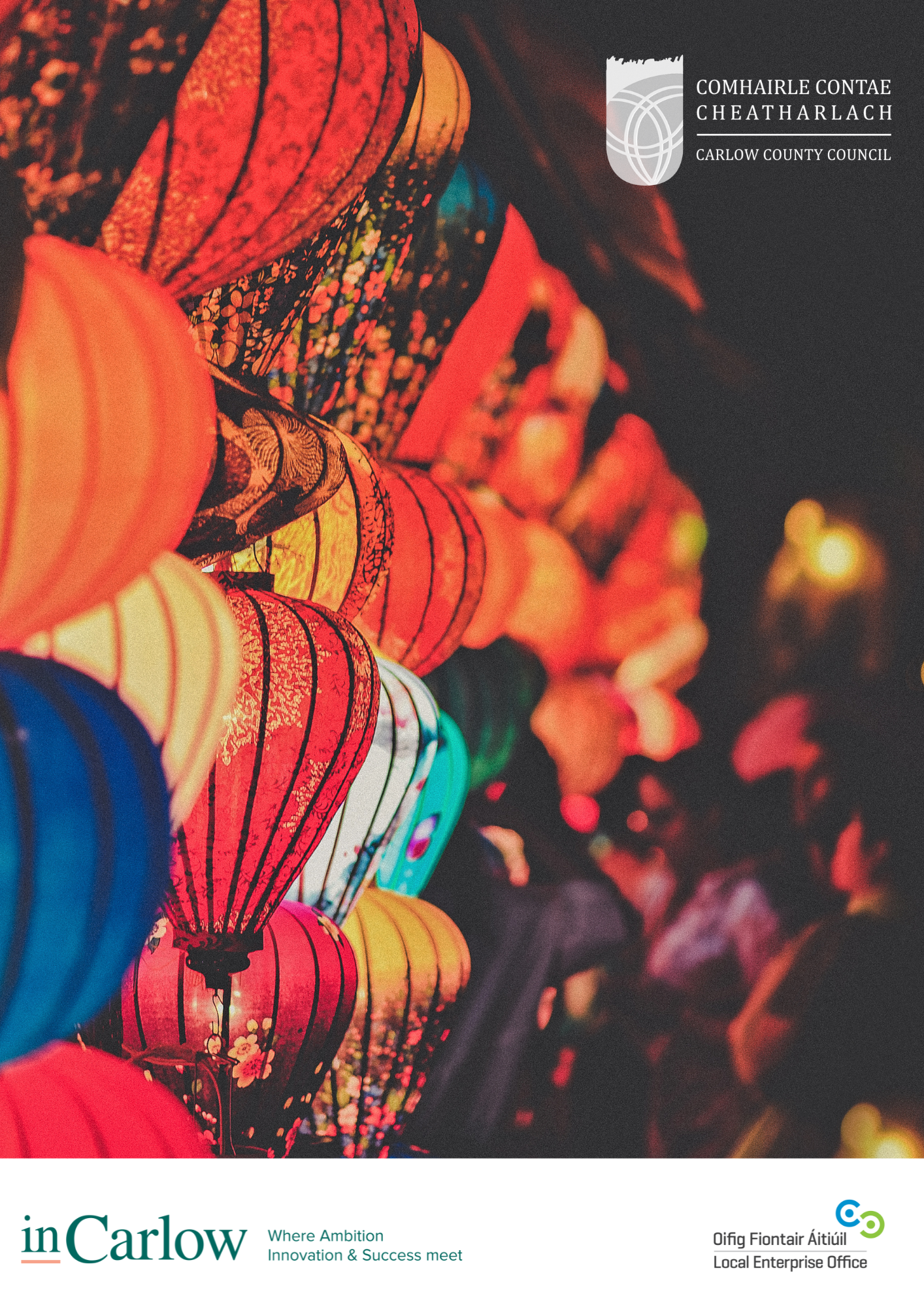    FESTIVAL & EVENT FUND 2022 – Round 2   CLOSING DATE: 1st July 2022 @ 5.00pm Carlow County Council – Festival & Event Fund 2022 – Round 2Carlow County Council Festival & Event Fund aims to assist with the creation of community-based tourism events for County Carlow. The Fund is a combination of Carlow County Councils own events, events in partnership with other bodies that have similar objectives, and events run by external organisers who receive direct funding contributions from Carlow County Council via an application process for the Festival & Events Fund.The initial call for applications was for Festivals & Events which occur during the period May 2022 to October 2022. This second call is for Festivals & Events which occur during the period October 2022 to 10th December 2022 (which will include partnerships opportunities for events for the Festive Family Experience Programme). WHO IS ELIGIBLE TO APPLY?The scheme is open to groups or organisations that are organising Events and Festivals during the period October 2022 to 10th December 2022. Applications are accepted online only on https://leocarlow.submit.com./ (Make sure to scroll down to Festival & Events 2022 - Round 2)To be eligible for funding the event must:Have a general audience appeal and be socially inclusive.Clearly demonstrate potential to generate economic, social and/or cultural benefits.Is focused on developing demonstrable, measurable tourism impacts in the County.Complement the County’s calendar of events in relation to attracting overseas’ visitors.Animate public spaces in creative and innovative ways within the County.Demonstrate financial sustainability and the capacity to develop the event.Have a clear PR and marketing plan including a social media strategy to actively promote the event.Applicants must also be able to confirm the following where applicable:A bank account in its own name and can supply evidence of adequate insurance cover for all aspects of their activities.Be fully compliant with financial regulations including an up-to-date Tax Clearance Certificate.Be fully aware of event management requirements and all relevant legislation.Be able to provide a Child Safeguarding Statement in line with the Children First Act 2015Be fully compliant with GDPR and its requirements.Submit details of any applications made, intend to be made or awards of funding given by other departments within the Council or any other bodySupply a projected budget sheetProvide post event P&L accountsAll applications should include a Covid compliance plan in adherence with current government guidelines. Only one application per event will be considered.Statutory agencies ARE NOT ELIGIBLE to apply. Projects which receipt funding from other Departments in Carlow County Council are not eligible to apply. Call 2 - Fund Details 2022Evaluation Panel Your application will be initially categorised and reviewed to ensure that it meets with the criteria and eligibility criteria of the grant scheme. Any applications that clearly fall outside the eligibility guidelines will be eliminated at this point. Applications will then be assessed by an Assessment Panel appointed by Carlow County Council.  The Assessment Panel will meet to assess and make recommendations on all eligible applications. Their recommendations will be brought to Full Council for approval before any formal offers will be issued. Applicants will be contacted directly in writing and notified of the outcome of their application. The Assessment Panel, at their discretion, may redirect any applications to another appropriate Carlow County Council fund for recommendation, should it be deemed beneficial to the applicant to do so. Carlow County Council endeavours to assess applications as quickly as possible, but the volume of applications and the assessment and approval procedure require a minimum of 8 weeks from application deadline to decision. Those awarded funding will have their Festival/Organisation name along with the sum allocated published on www.carlow.ie. Priorities of the Scheme Demonstrate an overarching impact socially, culturally, and economically.Have a proven capacity to engage with diverse audiences through high quality programming.Include Covid contingency planning and consider elements that may be digitized to help mitigate against the risk of complete cancellation of a festival/event.Demonstrate consideration given to the COVID-19 national guidelines and restrictions and have clear risk assessment procedures and implementation of Health and Safety method statements, which account for COVID-19 risk management.Extend the range or types of festivals/events offered to audiences in County CarlowPromote the Irish language. Demonstrate and promote Green Festival delivery methodologies towards the preservation of our environment. Reflect Carlow County Councils commitment to supporting fair and equitable remuneration of artists and culture professionals in our funding programmes and schemes and in our partnerships and working relationships. Eligible Costs Festivals and Events located in County Carlow only.The activities proposed must take place between 1st October 2022 and 10th December 2022, unless otherwise agreed in writing with Carlow County Council. Programming – the cost of selected programming activity where the programme element has not received other Grant Aid and is considered to deliver benefits to the local area.Marketing – the cost of selected marketing activities that have not received Grant Aid from other organisations or public bodies and are specified in the letter of offer.Audience Development – audience development and outreach programmes which encourage new audiences and support the broadening of public engagement in culture.Cross County Boarder Events – only that portion of the project that takes place in County Carlow can be funded and general festival costs in other categories will be reduced pro-rata based on the percentage level of activities in County Carlow. Council Property In respect of a Council Property being the chosen location for an event the organiser must upload Letter of Permission from Carlow County Council to host the event Copy of InsuranceDraft Event Management PlanIneligible Costs Proposals from commercial organisations that share out profits to members.Activities that have been or are being grant-aided by other sources of funding.Charity fundraisers.Festivals/Events with the sole purpose of celebrating a religious or political event/commemoration.Sporting events, which cannot be classified under cultural heritage.Festivals/Events intended to take place outside of County Carlow Day to day operational costs and overheads: specifically, salaries, rent, non-festival related phone, supplies, postage, photocopying and food for staff.Proposals in which programmes are primarily focused on the delivery of a competitive process, workshop series, summer schools, or on-going classes.Capital Costs - for example:The cost of items for resale e.g., merchandise, except where it can be demonstrated that they will deliver significant benefits and where they have been expressly allowed in the Letter of Offer and Memorandum of Understanding.Building expenses including purchase, works and maintenance.Purchase of equipment, which is not solely for the purpose of producing and delivering the Festival/Event.Travel and related costs incurred by or on behalf of the event delivery teams/organisers unless expressly approved in writing in advance by Carlow County Council. Activities that duplicate what Carlow County Council is currently delivering in culture, arts, and heritage field.Any activities not specified in a Memorandum of Understanding or deliberately contravene the terms of the Memorandum of Understanding.Activities which do not relate directly to the Festival/Event, or which do not have clearly identifiable benefits for social, cultural, and economic benefit to County Carlow. Unpaid expenditure or loansCash expenditureRecoverable VATIn-kind contributionsExpenditure paid for by a person other than the Grantee, unless and to the extent that such expenditure has been reimbursed by the Grantee.Fines, penalty payments, legal costs, audit fees, financial consultancy fees, Trade association membership fee or equivalent.InsuranceTerms & Conditions of Funding You must demonstrate in your application efforts to secure income from other sources.Payment of a grant may not be in respect of payment of former debts.Where a grant is awarded under this scheme, Carlow County Council will not be responsible for the insurance of that festival or event. Carlow County Council recommends that festival and event organisers ensure that adequate insurance is in place prior to the commencement of any festival or event.Where a grant is awarded under this scheme, Carlow County Council will not be responsible for the Health & Safety arrangements of that festival or event. Carlow County Council recommends that festival and event organisers ensure that they follow all relevant Health & Safety legislation.Where a grant is awarded under this scheme, Carlow County Council will not be responsible for the Public Health arrangements of that festival or event. Carlow County Council recommends that festival and event organisers ensure that they follow all relevant Public Health Advice in place at the time of the event, particularly in relation to COVID-19. Further information is available at www.hse.ieApplicants should please note that there are always more applications for funding than it is possible to support, and this is a competitive scheme. Carlow County Council reserves the right not to support festivals that may have received funding in the past.Carlow County Council reserves the right to terminate grant aid if statutory or criminal negligence is involved.All Carlow County Council Grant Funding must be identified as ‘Carlow County Council Grant Funding’ and shown separately on the income/receipts side of the accounts.  All Carlow County Council funding must be separately listed, with the purpose of that funding identified.Any granted proposals for which it becomes necessary to re-schedule the activity to another date within the approved timeframe or require a significant change to the planned activity should contact Carlow County Council immediately with this proposal. Activities that cannot be rescheduled in the approved timeframe will not be entitled to draw down funding.Please note the only method of payment of any grant will be by Electronic Funds transfer.A list of successful applicants will be published on www.carlow.ie The recipients must follow the procedure as confirmed in writing to them regarding drawing down the grant and the Acknowledgement of Funding requirements. A grant may be withheld if the above is not adhered to.Carlow County Council is proud to support and be associated with high quality work produced by creative practitioners based in Carlow. Our logos will be provided to successful applicants, and we ask that they be included on all print and online material, including websites, apps, videos, blogs, posters, brochures, invitations, and advertisements associated with the project being funded. Carlow County Council have a large following on our social media channels i.e., Facebook and twitter. Please forward or tag us in any posts you would like us to share on social media, remembering to include a photograph.Carlow County Council may publicly share information about all funded festivals/events and include information about these projects in reports, publications, and publicity. All creative rights remain with the applicants.Minor Festival &   Events – Family Focus FundUp to €1,500The focus of the   Minor Festival & Events – Family Focus Fund is to support visitor experiences based on single day events. The fund will provide up to €1,500 per application.Regional Tourism   Festival & Events Funding  Up to €7,000 This funding will be provided to festivals/events which have a direct economic impact by attracting visitors from outside of County Carlow. The max. funding provided will be up to €7,000 per festival/event. The following Criteria Apply: Festivals & Events which generate at least 30% of their operational costs from Ticket Sales & Sponsorship. Ticketed Visitor Numbers are a minimum of 400 individualsFestivals which have a clear marketing plan which involves at least a 6-week period between the launch and the event being hosted. Halloween or Festive Family Experience Festival & Events Funding.Up to €4,000 per Festival.The focus of the Halloween or Festive Family Experience festival & events funding is to encourage commercially driven festival and events for Halloween or during the festive season in Nov/Dec. Please note this fund is only available for family-based events which attract in excess of 500 people.One event will be selected per Municipal District for this fund. Please note that the funding rate is 50% of eligible expenditure. 